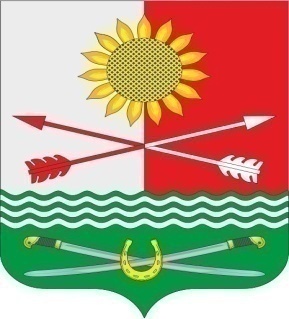 РОСТОВСКАЯ ОБЛАСТЬРОДИОНОВО-НЕСВЕТАЙСКИЙ РАЙОНМУНИЦИПАЛЬНОЕ ОБРАЗОВАНИЕ «БАРИЛО-КРЕПИНСКОЕ СЕЛЬСКОЕ ПОСЕЛЕНИЕ»СОБРАНИЕ ДЕПУТАТОВ БАРИЛО-КРЕПИНСКОГО СЕЛЬСКОГО ПОСЕЛЕНИЯ ПЯТОГО СОЗЫВА	РЕШЕНИЕ № 89О внесении изменений в решение Собрания депутатов Барило-Крепинского сельского поселения от 05.10.2021 г № 3 «Об утверждении составов постоянных комиссий Собрания депутатов Барило-Крепинского сельского поселения" Руководствуясь  статьей 11 Регламента Собрания депутатов Барило-Крепинского сельского поселения, Собрание депутатов Барило-Крепинского сельского поселения РЕШИЛО:Внести в решение Собрания депутатов Барило-Крепинского сельского поселения от 05.10.2021 г № 3 «Об утверждении составов постоянных комиссий Собрания депутатов Барило-Крепинского сельского поселения" следующие изменения:.Внести изменения в состав постоянной комиссии  по социальной и молодежной политике:- включить Руденко Людмилу Владимировну    2.   Настоящее решение вступает в силу со дня его принятия.сл. Барило-Крепинская Принято Собранием депутатов                                                              08.12.2023 года 	Председатель Собрания депутатов-глава Барило-Крепинского сельского поселения                                                                  	              С.В.Мырза 